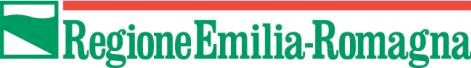 ModulisticaAllegato A) Avviso per la concessione di contributi a sostegno di iniziative su pace, intercultura, diritti, dialogo interreligioso e cittadinanza globale promossi da Enti Locali e Associazionismo territoriale Anno 2021Ai sensi della L.R. 12/2002 e ss.mm.ii. “Interventi regionali per la cooperazione con i paesi in via di sviluppo e i paesi in via di transizione, la solidarietà internazionale e la promozione di una cultura di pace”N.B. tutti i facsimili in formato editabile verranno pubblicati sulla scheda relativa all’Avviso ai seguenti link: https://fondieuropei.regione.emilia-romagna.it/bandi/tutti-i-bandi https://bandi.regione.emilia-romagna.it/search_bandi_formSCHEDA PROGETTO SINTETICA DA PUBBLICARE AI SENSI DELL’ART. 27, COMMA1 DEL D. LGS N. 33/2013 SOGGETTO PROPONENTE (indicare la ragione sociale)TITOLO DEL PROGETTOPARTNER DI PROGETTO E/O COLLABORAZIONI ATTIVATEDESCRIZIONE SINTETICA DEL PROGETTO REFERENTE DI PROGETTO DA CONTATTARE PER EVENTUALI INFORMAZIONICOSTO DEL PROGETTO E CONTRIBUTO RICHIESTO  ADESIONE PARTNER PROGETTO PRESENTATO IN FORMA ASSOCIATA(Compilare su carta semplice o su carta intestata del partner del progetto presentato in forma associata)  Oggetto: Avviso per la concessione di contributi per iniziative su pace, intercultura, diritti, dialogo interreligioso e cittadinanza globale promossi da Enti Locali e Associazionismo territoriale della Regione Emilia-Romagna – anno 2021 -  Adesione al progetto in qualità di partner a progetto presentato in forma associata Il/la sottoscritto/a ______________________________________________________________ nato/a a ________________________________________________ il ___________________ codice fiscale______________________________________________ in qualità di legale rappresentante di ________________________________________________________________ CF/P.IVA ____________________________________ Sede _____________________________dichiara:a) di aver preso visione del progetto (titolo del progetto)__________________________________candidato da ___________________________________________ (nome del soggetto proponente)__________________________________ in qualità di capofila e unico referente per tutte le operazioni amministrative e contabili del progetto;b) di conoscere e di accettare i criteri e le procedure adottate dalla Regione Emilia-Romagna per la concessione e l’erogazione di contributi nell’ambito del presente avviso;c) di impegnarsi per la realizzazione del suddetto progetto relativamente alle seguenti attività:Ai fini della predisposizione del piano finanziario di progetto dichiara altresì che :□ l'IVA connessa alle spese per la realizzazione del progetto in base al regime di contabilità costituisce un costo ed è stata conteggiata nelle voci di bilancio;□ l'IVA connessa alle spese per la realizzazione del progetto in base al regime di contabilità non costituisce un costo e non è stata quindi conteggiata nelle voci di bilancio.DATA ___________________________FIRMA_______________________________ DICHIARAZIONE DI ASSOLVIMENTO DEGLI OBBLIGHI RELATIVI ALL’IMPOSTA DI BOLLOIl sottoscritto, consapevole che le false dichiarazioni, la falsità degli atti e l’uso di atti falsi sono puniti ai sensi del codice penale (Art. 75 e 76 dpr 28.12.2000 n.445) trasmette la presente dichiarazione, attestando ai sensi degli artt. 46 e 47 del DPR 28.12.2000 n. 445 quanto segue:AVVERTENZE: Il presente modello, provvisto di contrassegno sostitutivo del bollo deve essere debitamente compilato e sottoscritto con firma autografa o digitale del dichiarante o del procuratore speciale e deve essere allegato alla documentazione richiesta in fase di presentazione della domanda di contributo  PROCURA SPECIALE DEL LEGALE RAPPRESENTANTE DEL SOGGETTO PROPONENTEPROCURA SPECIALEai sensi del co.3 bis art.38 DPR.445/2000in qualità di rappresentante di:con la presente scrittura, a valere ad ogni fine di legge, conferisco a:in qualità di incaricato di:con sede (solo per forme associate)Procura speciale(contrassegnare solo le opzioni di interesse)[1]	 per la sottoscrizione con firma digitale della domanda di partecipazione Avviso per la concessione di contributi per iniziative su pace, intercultura, diritti, dialogo interreligioso e cittadinanza globale promossi da Enti Locali e Associazionismo territoriale della Regione Emilia-Romagna – anno 2021;[2]	 per tutti gli atti e le comunicazioni, inerenti all’inoltro on-line della medesima domanda;[3]	 per l’elezione del domicilio speciale elettronico di tutti gli atti e le comunicazioni inerenti la domanda e/o il procedimento amministrativo di cui al punto 1, presso l’indirizzo di posta elettronica del procuratore, che provvede alla trasmissione telematica (la ricezione di atti e provvedimenti anche limitativi della sfera giuridica del delegante);Sarà mia cura comunicare tempestivamente l’eventuale revoca della procura speciale.Prendo atto dell’informativa di cui all’art. 13 del D.Lgs. 30.06.2003, n. 196 (Privacy) in calce alla presente.Dichiaro inoltreai sensi e per gli effetti dell’articolo 46 e 47 del D.P.R. 445/2000 e consapevole delle responsabilità penali di cui all’articolo 76 del medesimo D.P.R. 445/2000 per le ipotesi di falsità in atti e dichiarazioni mendaci, che:	i requisiti dichiarati nella modulistica corrispondono a quelli effettivamente posseduti e richiesti;	la corrispondenza della modulistica e delle copie dei documenti allegati alla precitata pratica, ai documenti conservati agli atti.Firma del legale rappresentante__________________________________________(accompagnata dalla fotocopia del documento di riconoscimento ai sensi dell’articolo 38, del DPR 28.12.2000, n. 445)PRESA VISIONE ED ACCETTAZIONE DELL'INCARICO CONFERITOil Procuratoreche sottoscrive con firma digitale la copia informatica (immagine scansionata in un unico documento in formato pdf, comprensiva del documento d'identità del delegante) del presente documento, ai sensi del D.P.R. 445/2000 e s.m.i., consapevole delle responsabilità penali di cui all'art.76 del medesimo D.P.R. 445/2000 e s.m.i. per le ipotesi di falsità in atti e di dichiarazioni mendaci, dichiara che:agisce in qualità di procuratore speciale in rappresentanza del soggetto che ha posto la propria firma autografa sulla procura stessa;i dati trasmessi in via telematica sono stati resi in modo fedele alle dichiarazioni del soggetto rappresentato;la conservazione in originale dei documenti avverrà presso la sede del Procuratore, qualora non siano custoditi presso il soggetto delegante.CURRICULUMSOGGETTO PROPONENTE (indicare la ragione sociale)SITO WEBTITOLO DEL PROGETTOESPERIENZA E COMPETENZA DEL PROPONENTE IN RELAZIONE AL PROGETTO Descrivere brevemente l’esperienza del proponente, o della rete coinvolta nel progetto, in relazione al progetto proposto. Fornire elementi di valutazione in merito alla capacità del proponente di realizzare il progetto anche alla luce delle attività realizzateELENCO FACSIMILIELENCO FACSIMILISCHEDA SINTETICA DI PROGETTOADESIONE PARTNER PROGETTO PRESENTATO IN FORMA ASSOCIATAATTESTAZIONE PAGAMENTO IMPOSTA DI BOLLO CON CONTRASSEGNO TELEMATICO PROCURA SPECIALECURRICULUM- Descrizione sintetica obiettivi di progetto- Descrizione sintetica attività di progetto- Descrizione sintetica dei beneficiariNome/Cognome:Ruolo:Telefono ufficio:e-mail ufficio:- Costo previsto per la realizzazione del progetto- Contributo regionale richiestoAttivitàBudget in gestione1.2.3.Spazio per l’apposizione del contrassegno telematicoNB: APPORRE MARCA E SCANSIONARE DOCUMENTOCognomeNomeNomeNomeNato a Prov.IlIlResidente inProv.CAPCAPVia/piazzan.n.n.Tel.FaxCod. Fisc.Cod. Fisc.Indirizzo PECIndirizzo PECIN QUALITÀ DIIN QUALITÀ DIIN QUALITÀ DIIN QUALITÀ DI□ Persona fisica□ Persona fisica□ Procuratore Speciale□ Procuratore Speciale□ Legale Rappresentante della Persona Giuridica□ Legale Rappresentante della Persona Giuridica□ Legale Rappresentante della Persona Giuridica□ Legale Rappresentante della Persona GiuridicaDICHIARA□ che, ad integrazione del documento, l’imposta di bollo è stata assolta in modo virtuale tramite apposizione del contrassegno telematico su questo cartaceo trattenuto, in originale, presso il mittente, a disposizione degli organi di controllo. A tal proposito dichiara inoltre che la marca da bollo di euro ____________________ applicata ha:IDENTIFICATIVO n. ________________________________ e data_________________DICHIARA□ che, ad integrazione del documento, l’imposta di bollo è stata assolta in modo virtuale tramite apposizione del contrassegno telematico su questo cartaceo trattenuto, in originale, presso il mittente, a disposizione degli organi di controllo. A tal proposito dichiara inoltre che la marca da bollo di euro ____________________ applicata ha:IDENTIFICATIVO n. ________________________________ e data_________________DICHIARA□ che, ad integrazione del documento, l’imposta di bollo è stata assolta in modo virtuale tramite apposizione del contrassegno telematico su questo cartaceo trattenuto, in originale, presso il mittente, a disposizione degli organi di controllo. A tal proposito dichiara inoltre che la marca da bollo di euro ____________________ applicata ha:IDENTIFICATIVO n. ________________________________ e data_________________DICHIARA□ che, ad integrazione del documento, l’imposta di bollo è stata assolta in modo virtuale tramite apposizione del contrassegno telematico su questo cartaceo trattenuto, in originale, presso il mittente, a disposizione degli organi di controllo. A tal proposito dichiara inoltre che la marca da bollo di euro ____________________ applicata ha:IDENTIFICATIVO n. ________________________________ e data_________________□ di essere a conoscenza che la Regione Emilia-Romagna potrà effettuare controlli sulle pratiche presentate e pertanto si impegna a conservare il presente documento e a renderlo disponibile ai fini dei successivi controlli□ di essere a conoscenza che la Regione Emilia-Romagna potrà effettuare controlli sulle pratiche presentate e pertanto si impegna a conservare il presente documento e a renderlo disponibile ai fini dei successivi controlli□ di essere a conoscenza che la Regione Emilia-Romagna potrà effettuare controlli sulle pratiche presentate e pertanto si impegna a conservare il presente documento e a renderlo disponibile ai fini dei successivi controlli□ di essere a conoscenza che la Regione Emilia-Romagna potrà effettuare controlli sulle pratiche presentate e pertanto si impegna a conservare il presente documento e a renderlo disponibile ai fini dei successivi controlliLuogo e data_______________________Firma autografa leggibile o firma digitale________________________________Io sottoscrittonato ailRagione socialeIndirizzo sede legaleCF/ Partita IVAPECNomeCognomeNato ailCod. FiscaleCell./tel.e.mail/PEC□Associazione (specificare)□Studio professionale (specificare)□Altro (es. privato cittadino, da specificare)ComuneProvinciaViaCod. FiscaleNomeCognomeNato ail